ӘЛ-ФАРАБИ АТЫНДАҒЫ ҚАЗАҚ ҰЛТТЫҚ УНИВЕРСИТЕТІЗаң факультетіКеден, қаржы және экологиялық құқық кафедрасыҚОРЫТЫНДЫ ЕМТИХАН БАҒДАРЛАМАСЫПән: EPRK Экологиялық құқығы 6В02405 «Құқықтану» мамандығы бойынша құқық бакалавры білім беру бағдарламасыАлматы 2022 ж.6В02405	«Құқықтану»	мамандығы	бойынша	оқу жұмыс	жоспарының	негізінде жасалындыПОӘК құрастырған – аға оқытушы А.А. ЕсекееваКеден, қаржы және экологиялық құқық кафедрасының мәжілісінде қаралып ұсынылды.« 9 » маусым 2022 ж., хаттама №35Кафедра меңгерушісі, з.ғ.д.,профессор	 		А.Е. ЖатқанбаеваКіріспе«Құқықтану» мамандығы бойынша бакалавриаттың білім алу бағдарламасын игеру ҚР Мемлекеттік жалпыға міндетті білім стандартына және академиялық саясатқа сәйкес, пәнді оқып игеру емтиханды тапсырудан тұратын қорытынды бақылаумен аяқталады. Емтихан - қорытынды бақылауға бакалавриаттың оқу бағдарламалары мен оқу жұмыс жоспарына сәйкес, пән бойынша білім алу процесін аяқтап тиісті балл жинаған студенттер ғана жіберіледі. Емтихан академиялық күнтізбеде және оқу жұмыс жоспарында көрсетілген мерзімдерде өткізіледі.Қанағаттанарлықсыз баға алған студенттерге осы кезеңдегі қорытынды бақылауды кайта тапсыруға тек ақылы түрде кредит төлеп, қайта оқу арқылы рұқсат етіледі. Аппеляция беру қарастырылған. Емтихан нәтижесі бойынша қанағаттанарлықсыз баға алған студент университет бұйрығымен қайтадан оқуға тіркеледі, егер емтиханнан 25 балл алса онда қайта тапсыру FX қайта тапсырылады. Қанағаттанарлықсыз баға алғаннан кейінгі берілген денсаулық жағдайына байланысты құжаттар қарастырылмайды.Бағаны көтермелеу мақсатында емтиханды қайта тапсыруға жол берілмейді.Емтихан сұрақтары тексерістен өтіп бекітіледі. Биылғы оқу жылының ерекшеліне байланысты БП МК циклындағы пәндер Универ жүйесінде тест тапсыру арқылы қабылданады. Тест сұрақтары нұсқаулықпен бекітілген үлгідегі үш деңгейдегі осы оқу жоспарындағы тақырыптармен қамтылған 150 сұрақтан 1 дұрыс жауаппен құрылған.Емтихан тапсыру бойынша нұсқаулық:Қазақстан Республикасының Экологиялық құқығы пәні бойынша қорытынды бақылау (емтихан) 1-курс күндізгі бөлім студенттері үшін, univer.kaznu.kz жүйесінде тест түрінде өтеді. Барлық нұсқаулар univer.kaznu.kz басты бетіне жүктелген. Тест қабылдау барысы – автоматты прокторинг жүйесімен бақыланады, проктор немесе оқытушының қадағалауымен (егер прокторинг болмаса). Прокторинг технологиясы (ағылш. «proctor» – емтихан барысын бақылау).Маңызды – емтихан міндетті түрде алдын ала бекітілген кестеге сәйкес жүргізілед, ол туралы алдын ала оқытушылар мен студенттерге мәлім болуы керек.Аттестациялық ведомостқа қорытында баға тест аяқталғаннан кейін автоматты түрде түседі:Балл қою уақыты - 48 сағатқа дейін. Онлайн прокторинг режимі бойынша тексеру жүргізу барысында балл қою уақыты ұзартылуы мүмкін.Тестің түрі- көптік таңдау, 1 дұрыс жауаппен.Univer АЖ тест сұрақтарының саны – 40 сұрақтан келеді.1 мүмкіндік беріледі.	Тестің  өту уақыты - 90 минут.Univer АЖ тест сұрақтары- автоматты түрде генерацияланады.Univer АЖ тест сұрақтарын дұрыс жауаптың кілттері арқылы  автоматты түрде тексередіСтудент емтиханға кіруге 30 минут бұрын дайындалуы керек. Ол прокторингтің талабы.Тест қорытындысы прокторинг нәтижесінде қайта қаралуы мүмкін. Егер студент тестілеуден өту ережелерін бұзса, оның нәтижесі жойылады.Студент емтиханның өтуіне байланысты қосымша нұсқаулықтармен	ережелерді мына сілтемелер арқылы қарай алады: https://drive.google.com/file/d/1kXW1fg5E38u1i_j9G6hIjevyxUPNHa9r/view?usp=sharingБағалау саясаты:Критериалды бағалау: дескрипторларға сәйкес оқыту нәтижелерін бағалау (аралық бақылау мен емтихандарда құзыреттіліктің қалыптасуын тексеру).Жиынтық бағалау:аудиториядағы (вебинардағы) жұмыстың белсенділігін бағалау; орындалған тапсырманы бағалау. Пән бойынша қорытынды баға келесі формула бойынша есептеледі: . Мұнда АБ – аралық бақылау;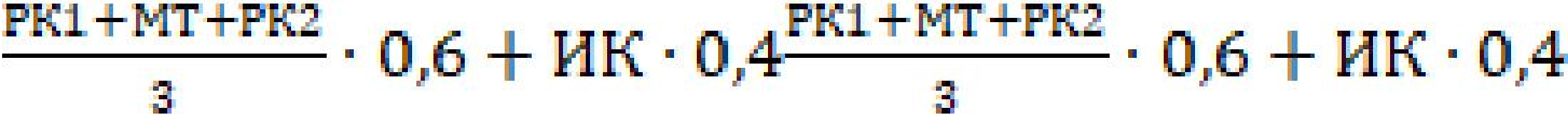 МТ – аралық емтихан (мидтерм); ҚБ – қорытынды бақылау (емтихан).6.5. Бағалау шкаласы силлабуста беріледі (әсіресе 1 курс студенттері үшін):Қазақстан Республикасының Экологиялық құқығы – 5 кредит.Емтихан сұрақтары қамтылатын тақырыптар:Тақырып. Экологиялық құқық ұғымын, пәні мен жүйесі. Экологиялық құқықтық қатынастардың түсінігі, құрамы мен түрлеріНегізгі сұрақтар: Мемлекеттің экологиялық функциясы. Экологиялық құқықтың түсінігі мен пәні. Экологиялық құқық әдістері мен экологиялық құқықтың қағидалары. Экологиялық қатынастардың түсінігі мен мазмұны. Экологиялық қатынастардың түрлері, олардың субъектілері мен объектілері. Экологиялық қатынастардың пайда болу, өзгеруі және тоқтатылу жолдары мен негіздеріТақырып. Экологиялық құқықтың тарихы мен қайнар көздерін талдауНегізгі сұрақтар:	Экологиялық құқықтың қалыптасуы мен дамуының негізгі кезеңдері.Экологиялық құқықтың қайнар көздерінің түсінігі, ерекшеліктері мен жіктелуі.Тақырып. 3. Табиғат объектілеріне меншік құқығы.Негізгі сұрақтар: Табиғи объектілер мен ресурстарға меншік құқығының түсінігі мен мазмұны. Табиғи объектілер мен табиғи ресурстарға меншік нысандары.Тақырып. Табиғатты пайдалану құқығы ұғымын және олардың түрлеріНегізгі сұрақтар: Табиғатты пайдалану құқығының түсінігі мен түрлері. Табиғатты пайдалану құқығының объектілері мен субъектілері. Табиғатты пайдалану құқығының мазмұны. Табиғи ресурстарды жалдау шарты.Тақырып. Табиғатты пайдалану мен қоршаған ортаны қорғаудың мемлекеттік құқықтық механизмі.Негізгі сұрақтар: Табиғатты пайдалану және қоршаған ортаны қорғау саласындағы мемлекеттік реттеудің түсінігі, ерекшеліктері. Табиғатты пайдалану және қоршаған ортаны қорғау саласындағы мемлекеттік реттеудің функциялары.Тақырып. Табиғатты пайдалану және қоршаған ортаны қорғау саласындағы мемлекеттік-құқықтық басқаруНегізгі сұрақтар: Табиғатты пайдалану және қоршаған ортаны қорғау саласындағы басқару функциялары мен әдістері. Табиғатты пайдалану және қоршаған ортаны қорғау саласындағы мемлекеттік басқару жүйесі.Тақырып. Экологиялық қауіпсіздікті құқықтық қамтамасыз етуНегізгі сұрақтар: Экологиялық қауіпсіздіктің мақсаты мен міндеттері. Қазақстан Республикасының экологиялық қауіпсіздік және қоршаған ортаны қорғау саласындағы заңнамасын және экологиялық қауіпсіздікті қамтамасыз етудегі халықаралық-құқықтық актілер. Төтенше экологиялық жағдай және экологиялық апат аймақтары.Тақырып. Экологиялық құқық бұзушылықтар үшін заңды жауапкершілік.Негізгі сұрақтар: Қоршаған ортаны қорғау заңнамасын бұзу үшін заңдық жауапкершіліктің ерекшеліктері. Экологиялық заңнаманы бұзғаны үшін заңды жауапкершіліктің түрлері. Жануарлар дүниесін қорғау және орман шаруашылығы саласындағы заңнаманы бұзғаны үшін таксалық жауапкершілік .Тақырып. Жердің экологиялық-құқықтық режимі және оларды қорғау.Негізгі сұрақтар: Жер ресурстары ұғымын және жердің жекелеген санаттарының құқықтық режимі. Жерді қорғаудың мақсаттары мен міндеттері. Жер учаскелерін пайдалану кезіндегі экологиялық талаптар.Тақырып. Жер қойнауының экологиялық-құқықтық режимі және оларды қорғау.Негізгі сұрақтар: Жер қойнауын пайдалану құқығын және оның түрлері. Жер қойнауын пайдалану құқығының пайда болуы мен тоқтатылу негіздері. Жер учаскелерін пайдалану кезіндегі экологиялық талаптар. Жер қойнауын пайдалану келісім-шарты.Тақырып. Судың құқықтық режимі және оларды қорғау.Негізгі сұрақтар: Суды пайдалану құқығының ерекшеліктерін және оның түрлері. Су бассейндерін, теңіздерді, өзендерді, көлдерді қорғаудың құқықтық шаралары. Су заңнамасын бұзудан келтірілген зиянды өтеу..Тақырып. Ормандардың режимін және оларды қорғау.Негізгі сұрақтар: Орман пайдалану құқығы ұғымын және оның түрлері. Орман учаскелері мен орман ресурстарын пайдалану құқығының пайда болуы мен тоқтатылуының негіздері. Орман заңнамасын бұзғаны үшін жауапкершіліктің ерекшеліктеріТақырып. Жануарлар дүниесін пайдалану мен қорғаудың құқықтық режимі. Негізгі сұрақтар: Жануарлар әлемі құқықтық қорғау және  пайдалану объектісі ретінде.Жануарлар дүниесін қорғаудың құқықтық шаралары. Жануарлар дүниесін қорғау және пайдалану туралы заңнаманы бұзудан келтірілген зиянды өтеу.Тақырып. Ерекше қорғалатын табиғи аумақтарды құқықтық реттеуНегізгі сұрақтар: Ерекше қорғалатын табиғи аумақтардың құқықтық режимінің ерекшеліктері.Тақырып. Қоршаған ортаны халықаралық-құқықтық қорғау.Негізгі сұрақтар: Халықаралық келісімдерді, конвенцияларды, келісімдерді, қоршаған ортаны қорғаудың халықаралық-құқықтық тетіктері. Қазақстан Республикасының халықаралық қоршаған ортаны қорғауға қатысу нысандары.Пайдаланылған әдебиеттер тізімі:Қазақстан Республикасының 2021 жылғы 2 қаңтардағы Экологиялық кодексі.// «Әділет» АЖО веб-сайтында электрондық ресурс ретінде қол жетімді: http://adilet.zan.kz/rus/docs/K070000212;Қазақстан Республикасының 2003 жылғы 20 маусымдағы Жер кодексі // Электронды	ресурс	ретінде	«Әділет»	АЖО	веб-сайтында: http://adilet.zan.kz/rus/docs/K030000442;Жер қойнауы және жер қойнауын пайдалану туралы Қазақстан Республикасының 2017	жылғы	27	желтоқсандағы	№	125-VI	ЗРК	Кодексі. http://adilet.zan.kz/rus/docs/K070000212;ПриОНдоохранное законодательство РК: Учебно- методическое пособие. А.И. Алдабергенова. - Костанай, 2017. - 178 сАйгаринова Г.Т., Джангабулова А.К. Қазақстан Республикасының экологиялық құқығы: оқу құралы–А., 2018. – 448 б.Культелеев С.Т. Экологическое право Республики Казахстан: учебное пособие. – Алматы: «NURPRESS», 2016. – 432 с.Природоохранное	законодательство	РК:	Учебно-методическое пособие. А.И. Алдабергенова. - Костанай, 2017. - 178 сИнтернет-ресурстар:Оқу материалы-дәріс тезистері Экологиялық құқық, сондай-ақ үй тапсырмаларын, жобаларды, СӨЖ орындау үшін қажетті оқу-әдістемелік материал сіздің сайтыңыздағы бете қол жетімді www.univer.kaznu.kz. ПОӘК бөлімінде.Әріптік жүйе бойынша бағаСандық эквивалентБаллдары (%- дық көрсеткіші)Дәстүрлі жүйе бойынша бағаА4,095-100Өте жақсыА-3,6790-94Өте жақсыВ+3,3385-89ЖақсыВ3,080-84ЖақсыВ-2,6775-79ЖақсыС+2,3370-74ЖақсыС2,065-69ҚанағаттанарлықС-1,6760-64ҚанағаттанарлықD+1,3355-59ҚанағаттанарлықD-1,050-54ҚанағаттанарлықFX0,525-49Қанағаттанарлықсыз